Remiss om ändring av föreskrift 2016:19 om företagsstöd, projektstöd och miljöinvesteringar samt stöd för lokalt ledd utvecklingDu har möjlighet att komma med synpunkter på ändringen av föreskriften 2016:19 om företagsstöd, projektstöd och miljöinvesteringar samt stöd för lokalt ledd utveckling som Jordbruksverket planerar att göra. Remissunderlaget finns även på www.jordbruksverket.se på sidan Remisser. Du har möjlighet att lämna dina synpunkter senast den 16 maj 2019. Dessa skickas per e-post till jordbruksverket@jordbruksverket.se. Ange i så fall ärendets diarienummer 3.1.16-18448/2018.Med vänliga hälsningarTobias KreuzpointnerPS: Återkom gärna om det finns frågor.BilagorFöreslag på ny föreskriftstext med markerade ändringarKonsekvensutredningSärskild konsekvensanalys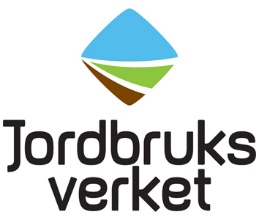 missiv2019-04-25Dnr 3.1.16-18448/2018LandsbygdsutvecklingsenhetenTobias KreuzpointnerTfn: 036-156222E-post: tobias.kreuzpointner@jordbruksverket.se